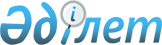 О внесении изменений в решение Каргалинского районного маслихата от 22 декабря 2017 года № 211 "Об утверждении Правил управления бесхозяйными отходами, признанными решением суда поступившими в коммунальную собственность по Каргалинскому району"
					
			Утративший силу
			
			
		
					Решение Каргалинского районного маслихата Актюбинской области от 6 января 2020 года № 414. Зарегистрировано Департаментом юстиции Актюбинской области 14 января 2020 года № 6682. Утратило силу решением Каргалинского районного маслихата Актюбинской области от 29 марта 2021 года № 29
      Сноска. Утратило силу решением Каргалинского районного маслихата Актюбинской области от 29.03.2021 № 29 (вводится в действие по истечении десяти календарных дней после дня его первого официального опубликования).
      В соответствии с подпунктом 3) статьи 19-1 Экологического кодекса Республики Казахстан от 9 января 2007 года, со статьей 6 Закона Республики Казахстан от 23 января 2001 года "О местном государственном управлении и самоуправлении в Республике Казахстан", Каргалинский районный маслихат РЕШИЛ:
      1. Внести в решение Каргалинского районного маслихата от 22 декабря 2017 года № 211 "Об утверждении Правил управления бесхозяйными отходами, признанными решением суда поступившими в коммунальную собственность по Каргалинскому району" (зарегистрированное в Реестре государственной регистрации нормативных правовых актов № 5834, опубликованное 10 января 2018 года в эталонном контрольном банке нормативных правовых актов Республики Казахстан в электронном виде) следующие изменения:
      преамбулу указанного решения изложить в следующей редакции:
      "В соответствии с подпунктом 3) статьи 19-1 Экологического кодекса Республики Казахстан от 9 января 2007 года, со статьей 6 Закона Республики Казахстан от 23 января 2001 года "О местном государственном управлении и самоуправлении в Республике Казахстан", Каргалинский районный маслихат РЕШИЛ:";
      в Правилах управления бесхозяйными отходами, признанными решением суда поступившими в коммунальную собственность по Каргалинскому району, утвержденных указанным решением:
      пункт 6 изложить в следующей редакции:
      "6. Учет, хранение, оценка, дальнейшее использование отходов осуществляется в соответствии с постановлением Правительства Республики Казахстан от 26 июля 2002 года № 833 "Некоторые вопросы учета, хранения, оценки и дальнейшего использования имущества, обращенного (поступившего) в собственность государства по отдельным основаниям.".
      2. Государственному учреждению "Аппарат Каргалинского районного маслихата" в установленном законодательном порядке обеспечить: 
      1) государственную регистрацию настоящего решения в Департаменте юстиции Актюбинской области; 
      2) размещение настоящего решения на интернет-ресурсе Каргалинского районного маслихата после его официального опубликования. 
      3. Настоящее решение вводится в действие со дня его первого официального опубликования.
					© 2012. РГП на ПХВ «Институт законодательства и правовой информации Республики Казахстан» Министерства юстиции Республики Казахстан
				
      Председатель сессии 
Каргалинского районного маслихата 

С. Аманжолов

      Секретарь Каргалинского 
районного маслихата 

Н. Заглядова
